                Borough of River Edge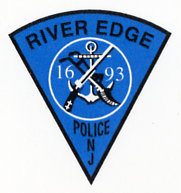                                                       705 KINDERKAMACK ROAD, RIVER EDGE, N.J., 07661		                          201-262-1233      FAX: 201-599-0920	       MICHAEL J WALKER	                              POLICE DEPARTMENT                       CHIEF OF POLICE WHAT REALLY HAPPENEDOCTOBER 18, 2023 – Attempted RobberyOn Wednesday, October 18, 2023 a resident of the 300 block of Howland Ave. returned home from work at approximately 10:00 PM.  After parking his car in his driveway, he began walking towards the front door of his house.  At this point he observed a male party walk across his lawn and point a handgun at him.  The male party made a comment.  The resident ducked behind his car and began shouting.  The male party fled on foot, and the resident saw a vehicle traveling west on Howland Ave. towards Paramus.  Initial indicators suggest that the resident may have been specifically targeted.   OCTOBER 19, 2023 – Possible attempted theft of construction equipment On Thursday, October 19, 2023 at approximately 8:10 PM, a resident was driving on Manning Ave., past the construction site located at the paper street path.  The resident reported that they observed a navy-blue sedan parked on the north side of Manning Ave., in front of the construction site.  The resident further reported that the vehicle was occupied by 2 males and 1 female, all wearing ski mask.  The resident past the vehicle, the vehicle fled, traveling east on Manning Ave.  This incident suggests a possible attempted theft of construction equipment._____________________________________________________________________________________Currently there is no connection between these two incidents.  Both of the above noted incidents are being investigated by the River Edge Police Department Detective Bureau.    